University of Leeds – Academic staff recruitment data 1 August 2019 – 31 July 2020IntroductionThe following information provides academic staff recruitment data for the period August 2019 – July 2020. The data are provided by the following protected characteristics: caring responsibilities; disability; ethnicity; gender; gender reassignment; religion or belief; and sexual orientation. For each protected characteristic, the data are broken down by the following three stages of the University’s recruitment process: application; interview; and appointment.During the period August 2019 - July 2020, 10,661 applications were received for academic positions at the University of Leeds. Of these applicants 1,619 were interviewed and 427 were appointed.Data are rounded to the nearest whole percent and therefore may not always total 100%.Caring responsibilities  CommentaryDuring the 2019-20 academic year, 26% of academic applicants (25%, 2018-19), 23% of academic interviewees (24%, 2018-19) and 22% of those appointed (23%, 2018-19) declared they had caring responsibilities. DisabilityCommentaryDuring the 2019-20 academic year 3% of academic applicants declared a disability (4%, 2018-19), 4% of academic interviewees declared a disability (4%, 2018-19) and 4% of those appointed declared a disability (4%, 2018-19).Ethnicity CommentaryDuring the 2019-20 academic year 56% of academic applicants (50%, 2017-18), 37% of academic interviewees (35%, 2017-18) and those 29% of those appointed (26% 2017-18) declared their ethnicity as Black, Asian, Mixed or Other.Gender 	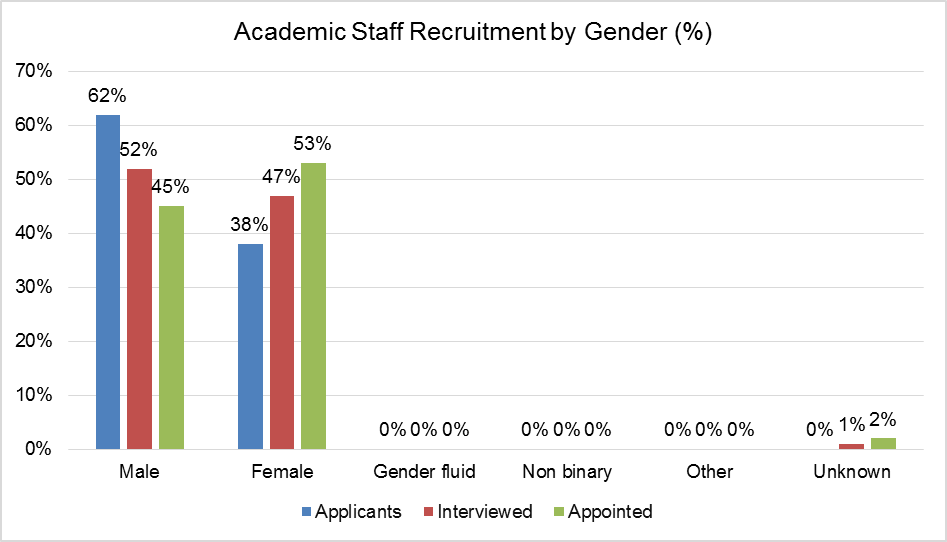 CommentaryDuring the academic year 2019-20, 38% of academic applicants (38%, 2018-19), 47% of academic interviewees (45%, 2018-19) and 53% of academics appointed (50%, 2018-19) were female. 62% of academic applicants (62%, 2018-19), 52% of academic interviewees (54%, 2018-19) and 45% of academics appointed (48%, 2018-19) were male. This year, additional categories were available. No applicants were gender fluid or non binary, although there were 35 applicants with other gender, 8 of which were interviewed, and one appointed. Gender reassignment“Is your gender identity the same as the gender you were assigned at birth?”CommentaryDuring the academic year 2019-20 there were 51 academic applicants (69, 2018-19) who declared that their gender identity did not match their gender as assigned at birth. Of these 56 applicants, five were interviewed (7, 2018-19) and none were appointed (2, 2018-19). Religion or BeliefCommentaryDuring the academic year 2019-20, 31% of academic applicants (37% 2018-19) stated that they had no religion, 22% were Muslim (17%, 2018-19), 21% were Christian (22%, 2018-19), 10% were Hindu (9%, 2018-19). Of those academics appointed, 50% declared that they had no religion (50%, 2018-19), 21% were Christian (22%, 2018-19) and 9% were Muslim (7%, 2018-19). Of the 37 academic applicants who were Sikh, three were interviewed and none were appointed. Of the 71 academic applicants who were Jewish, 12 were interviewed and one was appointed. However, the Sikh applicants, interviewees and appointments and the Jewish appointments do not show in the above chart or table due to the rounding of data to the nearest whole percent. Sexual orientation CommentaryDuring the academic year 2019-20, 7% of academic applicants stated they were either gay, lesbian or bisexual (7%, 2018-19). Of those academics appointed in 2019-20, 3% stated they were either gay, lesbian or bisexual (5%, 2018-19).2% of academic applicants (1%, 2018-19), 1% of the interviewees (1%, 2018-19) and 1% of the appointments (1%, 2018-19) declared their sexual orientation as Other. YesNoPrefer not to answerUnknownApplicants26%69%5%0%Interviewed23%71%4%1%Appointed22%72%3%3%YesNoPrefer not to answerUnknownApplicants3%94%3%0%Interviewed4%91%3%1%Appointed4%88%6%2%WhiteBlackAsianMixedOtherPrefer not to answerUnknownApplicants38%7%35%5%9%6%0%Interviewed57%4%23%4%6%5%1%Appointed64%3%16%4%6%5%2%MaleFemaleGender fluidNon binaryOtherUnknownApplicants62%38%0%0%0%0%Interviewed52%47%0%0%0%1%Appointed45%53%0%0%0%2%As assigned at birthNot as assigned at birthPrefer not to answerUnknownApplicants97%0%2%0%Interviewed96%0%2%1%Appointed96%0%2%2%BuddhistChristianHinduJewishMuslimSpiritualSikhOtherNonePrefer not to answerUnknownApplicants2%21%10%1%22%2%0%1%31%10%0%Interviewed2%22%4%1%10%2%0%2%46%10%1%Appointed1%21%3%0%9%1%0%2%50%10%2%BisexualGay manGay woman/
lesbianHeterosexualOtherPrefer not
 to answerUnknownApplicants4%2%1%79%2%12%0%Interviewed3%2%0%81%1%11%1%Appointed2%1%0%83%1%10%2%